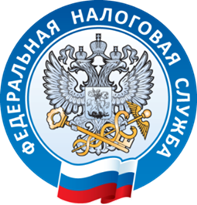 Обязанность по уплате страховых взносов для ИПМежрайонная ИФНС России № 8 по Приморскому краю напоминает.В соответствии со статьей 430 Налогового кодекса Российской Федерации индивидуальные предприниматели обязаны оплачивать страховые взносы в фиксированном размере на обязательное пенсионное и медицинское страхование не позднее 31 декабря текущего календарного года.  Обращаем внимание, что платежи являются обязательными и начисляются ежегодно независимо от осуществления деятельности индивидуальным предпринимателем.Так за 2020 год размер страховых взносов в фиксированном размере составил: страховые взносы на обязательное пенсионное страхование (ОПС) - 32 448  рублей, на медицинское страхование - 8 426 рублей. Такой же  размер страховых взносов за 2021 год.В случае, если величина дохода плательщика за расчетный период превышает 300 000 рублей, дополнительно начисляются  страховые взносы на ОПС в размере  1% от суммы дохода плательщика, превышающего 300 000 рублей за расчетный период. Страховые взносы на ОПС в фиксированном размере, исчисленные в размере 1% от суммы дохода плательщика, превышающего 300 000 рублей, подлежат уплате не позднее 1 июля года, следующего за истекшим расчетным периодом, то есть за 2020 год не позднее 01.07.2021.При не уплате задолженности по страховым взносам в добровольном порядке к неплательщикам страховых взносов будет применен комплекс мер по принудительному взысканию задолженности. В случае не осуществления предпринимательской деятельности во избежание образования задолженности по страховым взносам, предлагаем рассмотреть вопрос о снятии с учета в качестве индивидуального предпринимателя. Для этого необходимо предоставить заявление по форме Р 26001 в Многофункциональный центр и оплатить  госпошлину в размере 160 рублей. Либо направить заявление в электронном виде при помощи сервиса «Государственная регистрация юридических лиц и индивидуальных предпринимателей» на сайте ФНС России www.nalog.gov.ru. При подаче документов на государственную регистрацию в электронном виде, отсутствует обязанность уплачивать госпошлину.                                                        Межрайонная ИФНС России №16 по Приморскому краю